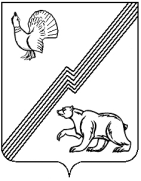 АДМИНИСТРАЦИЯ ГОРОДА ЮГОРСКАХанты-Мансийского автономного округа  - ЮгрыПОСТАНОВЛЕНИЕот 09 января 2019 года                                                                                                                   №  6О проведении городского открытого фестиваля«Югорск танцующий» в 2019 году В целях реализации муниципальной программы города Югорска «Культурное пространство, утвержденной постановлением администрации города Югорска от 30.10.2018 № 3001, эстетического и нравственного воспитания детей и подростков средствами хореографии:Утвердить Положение о городском открытом фестивале «Югорск танцующий» (далее – Положение о фестивале) (приложение).Директору муниципального автономного учреждения «Центр культуры «Югра - презент» (Н.Т. Самариной) обеспечить подготовку и проведение городского открытого фестиваля «Югорск танцующий» в сроки, установленные Положением о фестивале.Управлению внутренней политики и общественных связей администрации города Югорска (А.Н. Шибанову)  организовать информационное сопровождение городского открытого фестиваля «Югорск танцующий», опубликовать Положение о фестивале в газете «Югорский вестник».Контроль за выполнением постановления возложить на начальника Управления культуры администрации города Югорска Н.Н. Нестерову.Глава города Югорска                                                                                      А.В. БородкинПриложениек  постановлению  администрации города Югорска от 09 января 2019 года  №  6ПОЛОЖЕНИЕо городском открытом фестивале «Югорск танцующий» I. Общие положения1. Настоящее Положение определяет порядок организации и проведения Городского открытого фестиваля «Югорск танцующий» на территории города Югорска (далее – Фестиваль).2. Организатором и координатором проведения Фестиваля является Муниципальное автономное учреждение «Центр культуры «Югра - презент» (далее – Оргкомитет).3. Цель фестиваля: эстетическое и нравственное воспитание детей и подростков средствами хореографии.4.  Задачи Фестиваля: - создание условий для творческой самореализации хореографических коллективов;- выявление новых талантливых и перспективных хореографических коллективов и исполнителей;- повышение исполнительского уровня хореографических коллективов и профессионального мастерства руководителей;- создание среды для творческого профессионального общения руководителей коллективов и их участников, расширение творческих контактов; - выявление и распространение опыта работы лучших хореографических коллективов.II. Участники Фестиваля5. В Фестивале принимают участие детские и подростковые хореографические коллективы города Югорска.6. К участию допускаются участники и коллективы самодеятельного творчества учреждений культуры клубного типа, учреждений дополнительного образования, частных творческих студий.III. Условия и порядок проведения Фестиваля7. Фестиваль проводится 29 апреля 2019 года в МАУ «ЦК «Югра - презент» по адресу: 628260, Тюменская область, ХМАО-Югра, г. Югорск, ул. Спортивная, д. 6.8. Для участия в Фестивале до 15 апреля 2019 года необходимо подать анкету – заявку, установленной формы (Приложение 1) с приложением списка участников коллектива, оформленном на отдельном листе (Приложение 2). Заявки направляются в отдел социально – досуговой деятельности МАУ «ЦК «Югра – презент» по адресу: 628260 Тюменская область, ХМАО - Югра,   г. Югорск, ул. Спортивная, д. 6;  тел/факс: 8 (34675)7-02-73, 2-35-65; e-mail: yugra-prezent@mail.ru.  9. Заявки, поданные после установленного срока или несоответствующие установленным требованиям – не рассматриваются. Контактные лица: Садриева Резеда Альтафовна, Дубовик Антон Игоревич.10. Фестиваль проводится по следующим номинациям:-  традиционная сценическая хореография (классический, народный танец, стилизация);-  современная хореография (эстрадный танец, джаз, модерн, контемп, уличные стили);-  малые формы (соло, дуэты всех хореографических направлений).	11. В каждой номинации участники Фестиваля распределены на 5 возрастных групп:- 6-8 лет;- 9-11 лет;- 12-14 лет;- 15-17 лет;- 18 лет и старше.12. В каждой номинации и возрастной группе коллектив представляет 1 номер общей продолжительностью не более 5 минут.13. Во время проведения Фестиваля Оргкомитетом на платной основе организуются мастер-классы по различным направлениям хореографии, которые проводят приглашенные специалисты.	 Порядок оплаты и размер организационного взноса за участие в мастер-классе определяется Оргкомитетом. Размер организационного взноса за участие в мастер-классе составляет 500 (пятьсот) рублей за 1 (одного) участника.	14. Всем участникам вручаются Дипломы за участие и памятные подарки (при наличии).15. Участники Фестиваля своим участием дают Оргкомитету согласие на фото и видеосъемку своих выступлений во время конкурсных показов.16. Оргкомитет Фестиваля не несет ответственности перед авторами инструментальных произведений и песен, используемых участниками Фестиваля. Подавая заявку на участие, участники обязуются самостоятельно решать все вопросы с Российским авторским обществом относительно соблюдения Закона Российской Федерации «Об авторском праве и смежных правах».17. Оргкомитет оставляют за собой право частично изменять и дополнять программу Фестиваля. Окончательный регламент Оргкомитет размещает за 3 (три) дня до начала Фестиваля в и некоторые пункты Положения, связанные со сценическими площадками, транспортом и др. аспектами Фестиваля. Точный регламент будет выложен за 3 дня до начала Фестиваля в официальных группах МАУ «ЦК «Югра-презент» в социальных сетях «ВКонтакте» и «Одноклассники» и на сайте учреждения http://ugra-prezent.ru/.Приложение 1 к Положениюо городском открытом фестивале «Югорск танцующий» АНКЕТА – ЗАЯВКАна участие в городском открытом фестивале «Югорск танцующий» 1. Номинация ________________________________________________________________2. Возрастная категория _______________________________________________________3. Полное название коллектива / Ф.И.О. конкурсанта _________________________________________________________________________________________________________4. Ф.И.О. руководителя (полностью) _________________________________________________________________________________________________________________________5. Контактная информация (телефон, e-mail)_____________________________________6. Дата рождения руководителя ________________________________________________7. Паспортные данные руководителя (серия, номер, кем и когда выдан)________________________________________________________________________________________________________________________________________________________________________8. ИНН руководителя _________________________________________________________9. СНИЛС руководителя ______________________________________________________10. Направляющая организация (полное название, Ф.И.О. руководителя, адрес, телефон/факс, e-mail)______________________________________________________11. Прохождение руководителем мастер-класса (да/нет, количество человек) ____________________________________________________________________________________12. Репертуар      Согласен на обработку персональных данных и размещение фото в порядке, установленном Федеральным законом от 27.07.2006 № 152-ФЗ «О персональных данных» «____» ___________ 2019 г.                     ____________________     _________________________                                                                              (подпись)                        (расшифровка подписи)Дата заполнения заявки:                                                     «____»____________2019 год                                                      Приложение 2 к Положениюо Городском открытом фестивале «Югорск танцующий»СПИСОК УЧАСТНИКОВ КОЛЛЕКТИВАна участие в городском открытом фестивале «Югорск танцующий» 1. Номинация ________________________________________________________________2. Возрастная категория _______________________________________________________3. Полное название коллектива / Ф.И.О. конкурсанта _________________________________________________________________________________________________________4. Ф.И.О. руководителя ____________________________________________________________________________________________________________________________________5. Ф.И.О. сопровождающих____________________________________________________Список участников коллектива:Подпись руководителя коллектива______________________ / ________________________ /Лист согласования к постановлению о проведении в городе Югорскеоткрытого городского фестиваля «Югорск танцующий»№ п/пНазвание номераАвторы Хронометраж Технические требования12Регистрационный номер № __________Дата регистрации заявки: ___________(заполняется Организатором конкурса)№ п/пФ.И.О.Дата рожденияНаименование органа (структурного подразделения) или должности разработчика проектаДата передачи на согласование и подпись лица, передавшего документДата поступления на согласование и подпись лица, принявшего документДата согласованияРасшифровка подписиЗаместитель главы  г. ЮгорскаТ.И. ДолгодвороваУправление культурыН.Н. НестероваУправление внутренней политики и общественных связейА.Н. ШибановЮридическое управлениеД.А. КрыловИ.о. первого заместителя главы города ЮгорскаД.А. Крылов